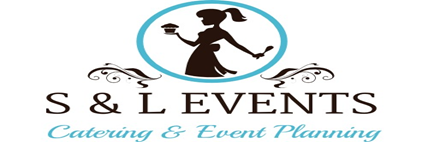 HORS D’OEUVRES MENUSeafood OptionsCrab & Cream Cheese PuffsCoconut Shrimp with orange marmalade dipping sauceSmoked Salmon, Crème Fraiche, topped with Black Caviar on a Blini (additional $1.50 per person)Mini Fish Tacos with red cabbage, avocado – drizzled with cilantro lime dressingMini Crab Cakes with spicy remoulade dipping sauce-*******Mushroom Crowns with crabmeat stuffing*********Shrimp Cocktail*******Sushi Grade Ahi Tuna Poke on a fried wonton  (additional $1.50 per person)Meat OptionsPetite Chicken Salad Croissants*********Hawaiian Meatballs**********Chicken Parmesan SlidersBBQ Pork Flatbread. BBQ Pork, red onion, mozzarella cheese,  caramelized onions, topped with scallionsHam & Swiss on Hawaiian Rolls*******Antipasto Skewers with a balsamic reduction**********Beef & Cheese Empanadas Bacon & 2 Cheese Stuffed Mushrooms*************Pulled Pork Sliders in sweet honey BBQ sauce, topped with coleslaw*********Shaved Roast Beef with provolone cheese, horseradish cream, caramelized onions on a crostini or as a sliderBBQ Meatballs*********Italian Meatballs******6 Layer Mini Beef Taco CupsVegetarian OptionsTwo-Cheese Stuffed Mushrooms**********Fried Zucchini Bites with a garlic aioliVegetable Spring Rolls Roasted Garlic & Tomato Bruschetta on toast points topped with Feta cheese***********Petite thin crusted Margherita pizza squares topped with sauce, fresh basil, mozzarella cheeseMozzarella, Tomato, and Basil Skewer – served with a balsamic reduction***********Cucumber Wheels topped with spicy hummus and a cherry tomato***********Mini 4-Layer Dip in Tortilla CupsAssorted Fruit Platter***********Grilled Vegetable Platter***********Assorted Cheese, Hummus & Cracker Platter************Charcuterie Platter with Unique Cheeses, Italian Cured Meats, Olives, Crostini & Cracker Platter******** (Add $1.50 per person********** Are great options for stationed hors d’oeuvre & for drop off appetizers!We specializes in creating and tailoring specific menus.Contact us today for a quote!772.678.1875 or Cell @ 404-578-2261 // SNLEVENTSFL@GMAIL.COM